Unit 0 Vocab: 13 Colonies 	Name _________________________ Per _______Directions:  Complete the vocabulary grid for each word using your Social Studies textbook, a dictionary, and the internet.  This sheet must be taped/glued into your Social Studies notebook when completed.Word + DefinitionAssociated Words (3 minimum)Illustration/Picture with Captioncapitalism – An economic system in which people invest money in businesses to make profits.moneyeconomywealthPeople invest money into businesses to make more money.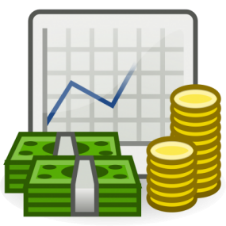 financejoint-stock companiesentrepreneursmercantilismcolonyReformation (related to religion)theologycontractcharterHouse of BurgessesIndentured servantslavesubsistence farmingcash crop farmingtriangular trade